Derivate di funzioni elementari. Attività1. Qui sotto sono disegnati i grafici di y = cos(x) e della sua derivata y’ = sin(x); rispondi ai seguenti quesiti:Il punto A della cosinusoide ha ascissa 0; completa le frasi qui sotto e rispondi ai quesiti seguenti:L’ordinata del punto A è data da …………….;La pendenza mA della tangente tA alla cosinusoide in A è mA = …………traccia il grafico della retta tA.Il punto B della cosinusoide ha ascissa  e completa le seguenti frasi: L’ordinata del punto B è data da …………….;la pendenza mB della tangente tB alla cosinusoide in B è mB = …………traccia il grafico della retta tB.2. Qui sotto sono disegnati i grafici di y = ln(x) e della sua derivata y’ = ; completa le frasi e rispondi ai quesiti seguenti:Il punto A della curva logaritmica ha ascissa 1; completa le seguenti frasi:L’ordinata del punto A è data da …………….;La pendenza mA della tangente tA alla curva in A è mA = …………traccia il grafico della retta tA.Puoi trovare sulla curva logaritmica punti con la tangente parallela all’asse delle x? Motiva la tua risposta.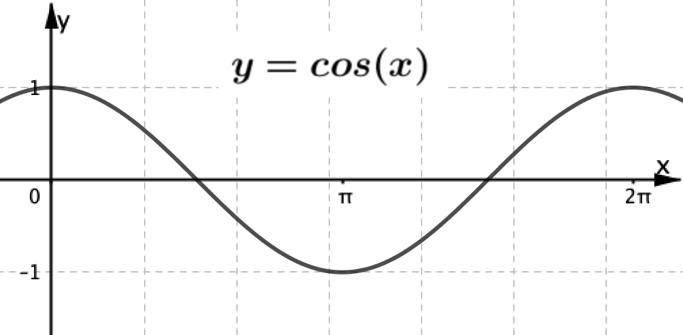 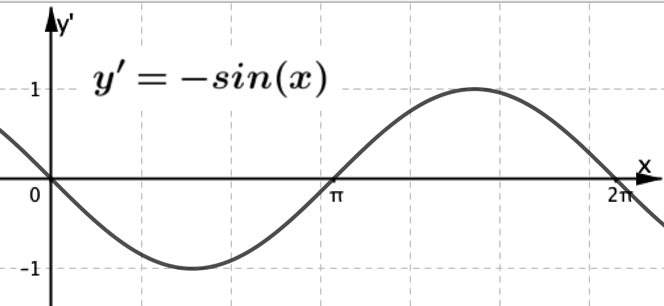 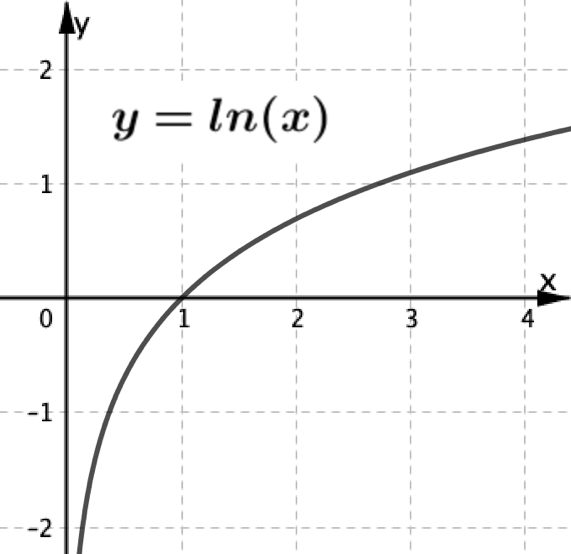 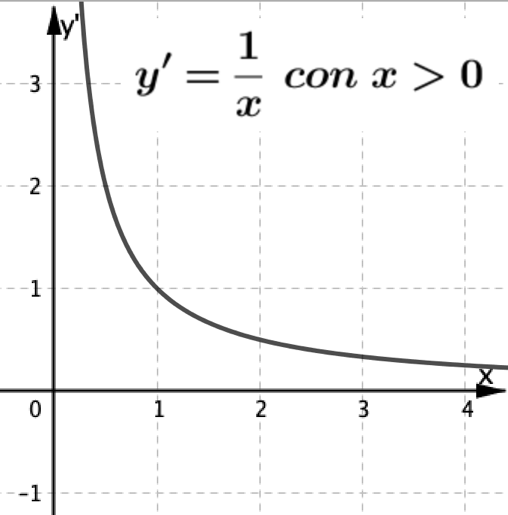 